Táborový deníkDen šestýDnes jsme se chystali na celodenní výlet. Cílem celé výpravy bylo vrátit kompas Pradědovi. Cesta vedla až na vrchol Rysí hory. Byla nelehká, stoupání jsme překonali a kompas ukryli na určené místo. Juchůůů, máme to! Teď už si kompas Praděd vyzvedne a bude tak ve správné moci. Počasí se v Jeseníkách umoudří a vše bude zase tak jak má být. Když se výprava vrátila do svého obydlí zjistila, že se událo něco nečekaného v jejich stanech (pokojích). Kdo ví, zda k nim zavítali skřeti a pátrali po kompasu nebo se přiřítila větrná bouře… to už se možná ani nedozvíme. Horalové však přistoupili k dané situace čelem a vše vrátili do pořádku. Teď už je zase vše v pořádku. V podvečer se nad námi probudila tmavá mračna, to asi Praděd nalezl kompas a očistil podnebí od špatných sil. Večer se vše uklidnilo, a to je dobré znamení. Odměnou horalské výpravě byly zlaté dukátky od hodných skřítků. Teď už se jen ponořit do světa snů a krásně se vyspat na další den. Finální a nejdůležitější den pro naše výpravy. Budou je čekat závěrečné zkoušky. Držte nám palce! Krátké záběry a pár fotografií naleznete na rajčeti – viz informace rodičům. 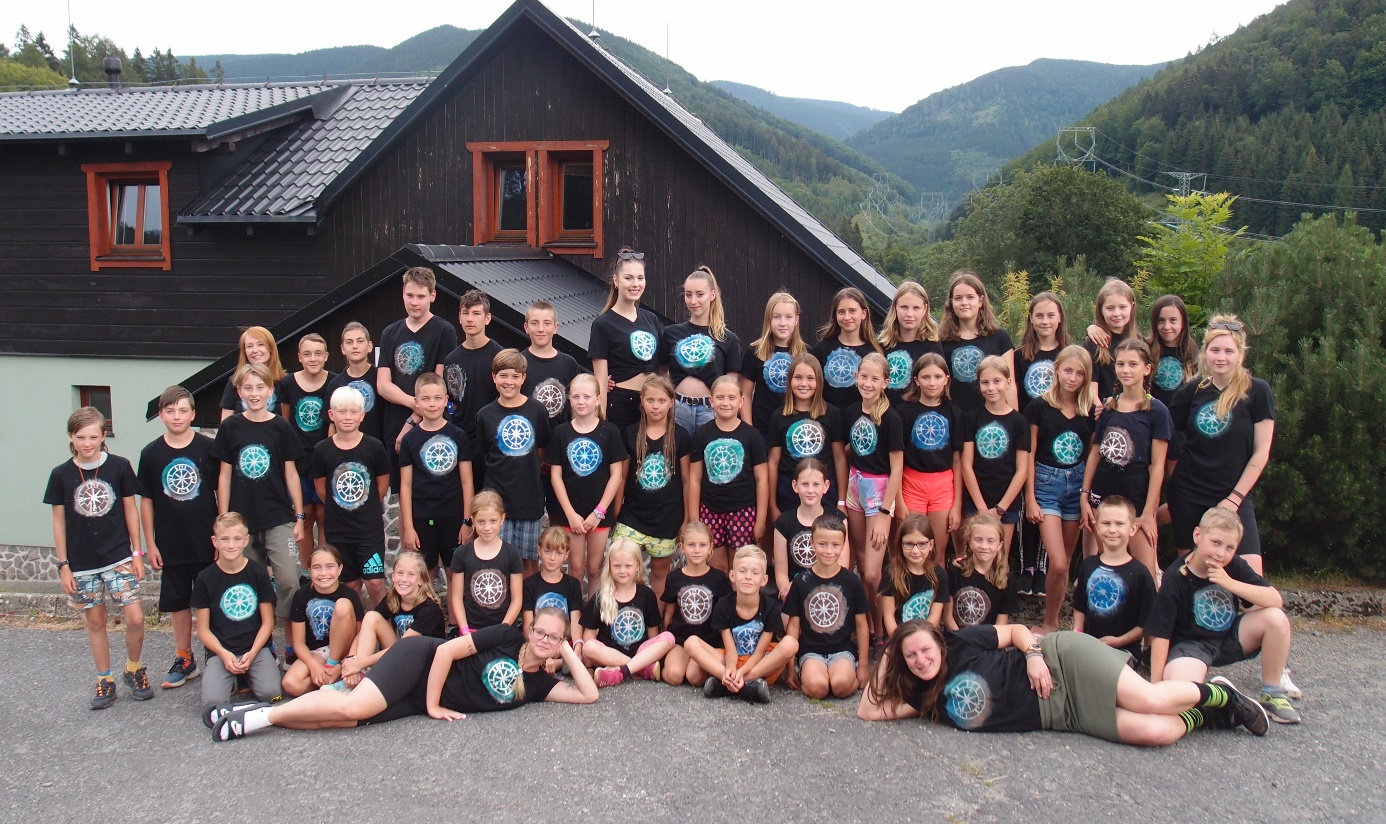 